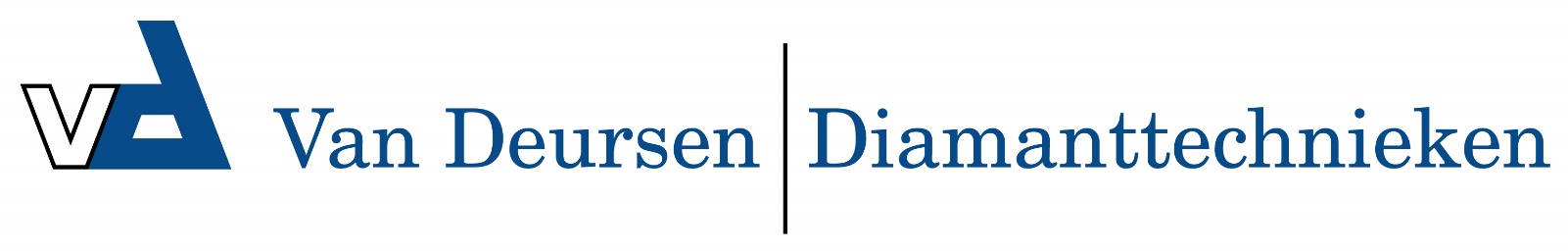 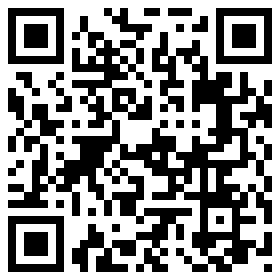 DFE 20T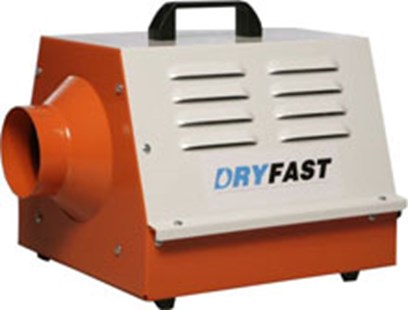 230V elektrische kachel met radiaal ventilator, geschikt voor het aansluiten van slangen. Prima geschikt voor het verwarmen van moeilijk te bereiken ruimten. De DFE 20 T wordt ook veel in de brand- en waterschade branche toegepast. De Dryfast elektrische kachel wordt ook wel verkocht met als type aanduiding 20CT of VTB3000.


Verwarmingscapaciteit

3 kW



Aansluitspanning

230 V / 50 Hz



Stroomopname per fase

14 A



Ventilator

radiaal



Luchtopbrengst 

200 m³/uur



Aansluiting luchtslang ø

100 mm



Mobiliteit

draagbaar



Afmetingen L x B x H

400 x 270 x 340 mm



Gewicht

9 kg



Geluidniveau

44 dB(A) @ 1 m



Aanbevolen zekering

16 A



Regeling

thermostaat



Aanbevolen verlengkabel

230 V / 3 x 2,5 mm²



Oververhittingbeveiliging

82°C



Temperatuur verhoging

60°C



Maximale omgevingstemperatuur

40°C

